2025 Calendar2025 Calendar2025 Calendar2025 Calendar2025 Calendar2025 Calendar2025 Calendar2025 Calendar2025 Calendar2025 Calendar2025 Calendar2025 Calendar2025 Calendar2025 Calendar2025 Calendar2025 Calendar2025 Calendar2025 Calendar2025 Calendar2025 Calendar2025 Calendar2025 Calendar2025 Calendar2025 Calendar2025 CalendarHaitiHaitiJanuaryJanuaryJanuaryJanuaryJanuaryJanuaryJanuaryFebruaryFebruaryFebruaryFebruaryFebruaryFebruaryFebruaryFebruaryMarchMarchMarchMarchMarchMarchMarch2025 Holidays for HaitiMoTuWeThFrSaSuMoTuWeThFrSaSuMoMoTuWeThFrSaSuJan 1	Independence DayJan 2	Ancestry DayJan 6	EpiphanyMar 3	Lundi GrasMar 4	Mardi GrasMar 5	Ash WednesdayApr 18	Good FridayApr 20	Easter SundayMay 1	Labour DayMay 18	Flag and Universities’ DayMay 29	Ascension DayJun 19	Corpus ChristiAug 15	AssumptionOct 17	Anniversary of the death of DessalinesNov 1	All Saints’ DayNov 2	All Souls’ DayNov 18	Battle of Vertières DayDec 5	Discovery DayDec 25	Christmas Day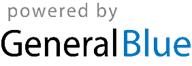 123451212Jan 1	Independence DayJan 2	Ancestry DayJan 6	EpiphanyMar 3	Lundi GrasMar 4	Mardi GrasMar 5	Ash WednesdayApr 18	Good FridayApr 20	Easter SundayMay 1	Labour DayMay 18	Flag and Universities’ DayMay 29	Ascension DayJun 19	Corpus ChristiAug 15	AssumptionOct 17	Anniversary of the death of DessalinesNov 1	All Saints’ DayNov 2	All Souls’ DayNov 18	Battle of Vertières DayDec 5	Discovery DayDec 25	Christmas Day6789101112345678933456789Jan 1	Independence DayJan 2	Ancestry DayJan 6	EpiphanyMar 3	Lundi GrasMar 4	Mardi GrasMar 5	Ash WednesdayApr 18	Good FridayApr 20	Easter SundayMay 1	Labour DayMay 18	Flag and Universities’ DayMay 29	Ascension DayJun 19	Corpus ChristiAug 15	AssumptionOct 17	Anniversary of the death of DessalinesNov 1	All Saints’ DayNov 2	All Souls’ DayNov 18	Battle of Vertières DayDec 5	Discovery DayDec 25	Christmas Day13141516171819101112131415161010111213141516Jan 1	Independence DayJan 2	Ancestry DayJan 6	EpiphanyMar 3	Lundi GrasMar 4	Mardi GrasMar 5	Ash WednesdayApr 18	Good FridayApr 20	Easter SundayMay 1	Labour DayMay 18	Flag and Universities’ DayMay 29	Ascension DayJun 19	Corpus ChristiAug 15	AssumptionOct 17	Anniversary of the death of DessalinesNov 1	All Saints’ DayNov 2	All Souls’ DayNov 18	Battle of Vertières DayDec 5	Discovery DayDec 25	Christmas Day20212223242526171819202122231717181920212223Jan 1	Independence DayJan 2	Ancestry DayJan 6	EpiphanyMar 3	Lundi GrasMar 4	Mardi GrasMar 5	Ash WednesdayApr 18	Good FridayApr 20	Easter SundayMay 1	Labour DayMay 18	Flag and Universities’ DayMay 29	Ascension DayJun 19	Corpus ChristiAug 15	AssumptionOct 17	Anniversary of the death of DessalinesNov 1	All Saints’ DayNov 2	All Souls’ DayNov 18	Battle of Vertières DayDec 5	Discovery DayDec 25	Christmas Day272829303124252627282424252627282930Jan 1	Independence DayJan 2	Ancestry DayJan 6	EpiphanyMar 3	Lundi GrasMar 4	Mardi GrasMar 5	Ash WednesdayApr 18	Good FridayApr 20	Easter SundayMay 1	Labour DayMay 18	Flag and Universities’ DayMay 29	Ascension DayJun 19	Corpus ChristiAug 15	AssumptionOct 17	Anniversary of the death of DessalinesNov 1	All Saints’ DayNov 2	All Souls’ DayNov 18	Battle of Vertières DayDec 5	Discovery DayDec 25	Christmas Day3131Jan 1	Independence DayJan 2	Ancestry DayJan 6	EpiphanyMar 3	Lundi GrasMar 4	Mardi GrasMar 5	Ash WednesdayApr 18	Good FridayApr 20	Easter SundayMay 1	Labour DayMay 18	Flag and Universities’ DayMay 29	Ascension DayJun 19	Corpus ChristiAug 15	AssumptionOct 17	Anniversary of the death of DessalinesNov 1	All Saints’ DayNov 2	All Souls’ DayNov 18	Battle of Vertières DayDec 5	Discovery DayDec 25	Christmas DayAprilAprilAprilAprilAprilAprilAprilMayMayMayMayMayMayMayMayJuneJuneJuneJuneJuneJuneJuneJan 1	Independence DayJan 2	Ancestry DayJan 6	EpiphanyMar 3	Lundi GrasMar 4	Mardi GrasMar 5	Ash WednesdayApr 18	Good FridayApr 20	Easter SundayMay 1	Labour DayMay 18	Flag and Universities’ DayMay 29	Ascension DayJun 19	Corpus ChristiAug 15	AssumptionOct 17	Anniversary of the death of DessalinesNov 1	All Saints’ DayNov 2	All Souls’ DayNov 18	Battle of Vertières DayDec 5	Discovery DayDec 25	Christmas DayMoTuWeThFrSaSuMoTuWeThFrSaSuMoMoTuWeThFrSaSuJan 1	Independence DayJan 2	Ancestry DayJan 6	EpiphanyMar 3	Lundi GrasMar 4	Mardi GrasMar 5	Ash WednesdayApr 18	Good FridayApr 20	Easter SundayMay 1	Labour DayMay 18	Flag and Universities’ DayMay 29	Ascension DayJun 19	Corpus ChristiAug 15	AssumptionOct 17	Anniversary of the death of DessalinesNov 1	All Saints’ DayNov 2	All Souls’ DayNov 18	Battle of Vertières DayDec 5	Discovery DayDec 25	Christmas Day12345612341Jan 1	Independence DayJan 2	Ancestry DayJan 6	EpiphanyMar 3	Lundi GrasMar 4	Mardi GrasMar 5	Ash WednesdayApr 18	Good FridayApr 20	Easter SundayMay 1	Labour DayMay 18	Flag and Universities’ DayMay 29	Ascension DayJun 19	Corpus ChristiAug 15	AssumptionOct 17	Anniversary of the death of DessalinesNov 1	All Saints’ DayNov 2	All Souls’ DayNov 18	Battle of Vertières DayDec 5	Discovery DayDec 25	Christmas Day7891011121356789101122345678Jan 1	Independence DayJan 2	Ancestry DayJan 6	EpiphanyMar 3	Lundi GrasMar 4	Mardi GrasMar 5	Ash WednesdayApr 18	Good FridayApr 20	Easter SundayMay 1	Labour DayMay 18	Flag and Universities’ DayMay 29	Ascension DayJun 19	Corpus ChristiAug 15	AssumptionOct 17	Anniversary of the death of DessalinesNov 1	All Saints’ DayNov 2	All Souls’ DayNov 18	Battle of Vertières DayDec 5	Discovery DayDec 25	Christmas Day141516171819201213141516171899101112131415Jan 1	Independence DayJan 2	Ancestry DayJan 6	EpiphanyMar 3	Lundi GrasMar 4	Mardi GrasMar 5	Ash WednesdayApr 18	Good FridayApr 20	Easter SundayMay 1	Labour DayMay 18	Flag and Universities’ DayMay 29	Ascension DayJun 19	Corpus ChristiAug 15	AssumptionOct 17	Anniversary of the death of DessalinesNov 1	All Saints’ DayNov 2	All Souls’ DayNov 18	Battle of Vertières DayDec 5	Discovery DayDec 25	Christmas Day21222324252627192021222324251616171819202122Jan 1	Independence DayJan 2	Ancestry DayJan 6	EpiphanyMar 3	Lundi GrasMar 4	Mardi GrasMar 5	Ash WednesdayApr 18	Good FridayApr 20	Easter SundayMay 1	Labour DayMay 18	Flag and Universities’ DayMay 29	Ascension DayJun 19	Corpus ChristiAug 15	AssumptionOct 17	Anniversary of the death of DessalinesNov 1	All Saints’ DayNov 2	All Souls’ DayNov 18	Battle of Vertières DayDec 5	Discovery DayDec 25	Christmas Day2829302627282930312323242526272829Jan 1	Independence DayJan 2	Ancestry DayJan 6	EpiphanyMar 3	Lundi GrasMar 4	Mardi GrasMar 5	Ash WednesdayApr 18	Good FridayApr 20	Easter SundayMay 1	Labour DayMay 18	Flag and Universities’ DayMay 29	Ascension DayJun 19	Corpus ChristiAug 15	AssumptionOct 17	Anniversary of the death of DessalinesNov 1	All Saints’ DayNov 2	All Souls’ DayNov 18	Battle of Vertières DayDec 5	Discovery DayDec 25	Christmas Day3030Jan 1	Independence DayJan 2	Ancestry DayJan 6	EpiphanyMar 3	Lundi GrasMar 4	Mardi GrasMar 5	Ash WednesdayApr 18	Good FridayApr 20	Easter SundayMay 1	Labour DayMay 18	Flag and Universities’ DayMay 29	Ascension DayJun 19	Corpus ChristiAug 15	AssumptionOct 17	Anniversary of the death of DessalinesNov 1	All Saints’ DayNov 2	All Souls’ DayNov 18	Battle of Vertières DayDec 5	Discovery DayDec 25	Christmas DayJulyJulyJulyJulyJulyJulyJulyAugustAugustAugustAugustAugustAugustAugustAugustSeptemberSeptemberSeptemberSeptemberSeptemberSeptemberSeptemberJan 1	Independence DayJan 2	Ancestry DayJan 6	EpiphanyMar 3	Lundi GrasMar 4	Mardi GrasMar 5	Ash WednesdayApr 18	Good FridayApr 20	Easter SundayMay 1	Labour DayMay 18	Flag and Universities’ DayMay 29	Ascension DayJun 19	Corpus ChristiAug 15	AssumptionOct 17	Anniversary of the death of DessalinesNov 1	All Saints’ DayNov 2	All Souls’ DayNov 18	Battle of Vertières DayDec 5	Discovery DayDec 25	Christmas DayMoTuWeThFrSaSuMoTuWeThFrSaSuMoMoTuWeThFrSaSuJan 1	Independence DayJan 2	Ancestry DayJan 6	EpiphanyMar 3	Lundi GrasMar 4	Mardi GrasMar 5	Ash WednesdayApr 18	Good FridayApr 20	Easter SundayMay 1	Labour DayMay 18	Flag and Universities’ DayMay 29	Ascension DayJun 19	Corpus ChristiAug 15	AssumptionOct 17	Anniversary of the death of DessalinesNov 1	All Saints’ DayNov 2	All Souls’ DayNov 18	Battle of Vertières DayDec 5	Discovery DayDec 25	Christmas Day12345612311234567Jan 1	Independence DayJan 2	Ancestry DayJan 6	EpiphanyMar 3	Lundi GrasMar 4	Mardi GrasMar 5	Ash WednesdayApr 18	Good FridayApr 20	Easter SundayMay 1	Labour DayMay 18	Flag and Universities’ DayMay 29	Ascension DayJun 19	Corpus ChristiAug 15	AssumptionOct 17	Anniversary of the death of DessalinesNov 1	All Saints’ DayNov 2	All Souls’ DayNov 18	Battle of Vertières DayDec 5	Discovery DayDec 25	Christmas Day78910111213456789108891011121314Jan 1	Independence DayJan 2	Ancestry DayJan 6	EpiphanyMar 3	Lundi GrasMar 4	Mardi GrasMar 5	Ash WednesdayApr 18	Good FridayApr 20	Easter SundayMay 1	Labour DayMay 18	Flag and Universities’ DayMay 29	Ascension DayJun 19	Corpus ChristiAug 15	AssumptionOct 17	Anniversary of the death of DessalinesNov 1	All Saints’ DayNov 2	All Souls’ DayNov 18	Battle of Vertières DayDec 5	Discovery DayDec 25	Christmas Day14151617181920111213141516171515161718192021Jan 1	Independence DayJan 2	Ancestry DayJan 6	EpiphanyMar 3	Lundi GrasMar 4	Mardi GrasMar 5	Ash WednesdayApr 18	Good FridayApr 20	Easter SundayMay 1	Labour DayMay 18	Flag and Universities’ DayMay 29	Ascension DayJun 19	Corpus ChristiAug 15	AssumptionOct 17	Anniversary of the death of DessalinesNov 1	All Saints’ DayNov 2	All Souls’ DayNov 18	Battle of Vertières DayDec 5	Discovery DayDec 25	Christmas Day21222324252627181920212223242222232425262728Jan 1	Independence DayJan 2	Ancestry DayJan 6	EpiphanyMar 3	Lundi GrasMar 4	Mardi GrasMar 5	Ash WednesdayApr 18	Good FridayApr 20	Easter SundayMay 1	Labour DayMay 18	Flag and Universities’ DayMay 29	Ascension DayJun 19	Corpus ChristiAug 15	AssumptionOct 17	Anniversary of the death of DessalinesNov 1	All Saints’ DayNov 2	All Souls’ DayNov 18	Battle of Vertières DayDec 5	Discovery DayDec 25	Christmas Day2829303125262728293031292930Jan 1	Independence DayJan 2	Ancestry DayJan 6	EpiphanyMar 3	Lundi GrasMar 4	Mardi GrasMar 5	Ash WednesdayApr 18	Good FridayApr 20	Easter SundayMay 1	Labour DayMay 18	Flag and Universities’ DayMay 29	Ascension DayJun 19	Corpus ChristiAug 15	AssumptionOct 17	Anniversary of the death of DessalinesNov 1	All Saints’ DayNov 2	All Souls’ DayNov 18	Battle of Vertières DayDec 5	Discovery DayDec 25	Christmas DayJan 1	Independence DayJan 2	Ancestry DayJan 6	EpiphanyMar 3	Lundi GrasMar 4	Mardi GrasMar 5	Ash WednesdayApr 18	Good FridayApr 20	Easter SundayMay 1	Labour DayMay 18	Flag and Universities’ DayMay 29	Ascension DayJun 19	Corpus ChristiAug 15	AssumptionOct 17	Anniversary of the death of DessalinesNov 1	All Saints’ DayNov 2	All Souls’ DayNov 18	Battle of Vertières DayDec 5	Discovery DayDec 25	Christmas DayOctoberOctoberOctoberOctoberOctoberOctoberOctoberNovemberNovemberNovemberNovemberNovemberNovemberNovemberDecemberDecemberDecemberDecemberDecemberDecemberDecemberDecemberJan 1	Independence DayJan 2	Ancestry DayJan 6	EpiphanyMar 3	Lundi GrasMar 4	Mardi GrasMar 5	Ash WednesdayApr 18	Good FridayApr 20	Easter SundayMay 1	Labour DayMay 18	Flag and Universities’ DayMay 29	Ascension DayJun 19	Corpus ChristiAug 15	AssumptionOct 17	Anniversary of the death of DessalinesNov 1	All Saints’ DayNov 2	All Souls’ DayNov 18	Battle of Vertières DayDec 5	Discovery DayDec 25	Christmas DayMoTuWeThFrSaSuMoTuWeThFrSaSuMoMoTuWeThFrSaSuJan 1	Independence DayJan 2	Ancestry DayJan 6	EpiphanyMar 3	Lundi GrasMar 4	Mardi GrasMar 5	Ash WednesdayApr 18	Good FridayApr 20	Easter SundayMay 1	Labour DayMay 18	Flag and Universities’ DayMay 29	Ascension DayJun 19	Corpus ChristiAug 15	AssumptionOct 17	Anniversary of the death of DessalinesNov 1	All Saints’ DayNov 2	All Souls’ DayNov 18	Battle of Vertières DayDec 5	Discovery DayDec 25	Christmas Day123451211234567Jan 1	Independence DayJan 2	Ancestry DayJan 6	EpiphanyMar 3	Lundi GrasMar 4	Mardi GrasMar 5	Ash WednesdayApr 18	Good FridayApr 20	Easter SundayMay 1	Labour DayMay 18	Flag and Universities’ DayMay 29	Ascension DayJun 19	Corpus ChristiAug 15	AssumptionOct 17	Anniversary of the death of DessalinesNov 1	All Saints’ DayNov 2	All Souls’ DayNov 18	Battle of Vertières DayDec 5	Discovery DayDec 25	Christmas Day678910111234567898891011121314Jan 1	Independence DayJan 2	Ancestry DayJan 6	EpiphanyMar 3	Lundi GrasMar 4	Mardi GrasMar 5	Ash WednesdayApr 18	Good FridayApr 20	Easter SundayMay 1	Labour DayMay 18	Flag and Universities’ DayMay 29	Ascension DayJun 19	Corpus ChristiAug 15	AssumptionOct 17	Anniversary of the death of DessalinesNov 1	All Saints’ DayNov 2	All Souls’ DayNov 18	Battle of Vertières DayDec 5	Discovery DayDec 25	Christmas Day13141516171819101112131415161515161718192021Jan 1	Independence DayJan 2	Ancestry DayJan 6	EpiphanyMar 3	Lundi GrasMar 4	Mardi GrasMar 5	Ash WednesdayApr 18	Good FridayApr 20	Easter SundayMay 1	Labour DayMay 18	Flag and Universities’ DayMay 29	Ascension DayJun 19	Corpus ChristiAug 15	AssumptionOct 17	Anniversary of the death of DessalinesNov 1	All Saints’ DayNov 2	All Souls’ DayNov 18	Battle of Vertières DayDec 5	Discovery DayDec 25	Christmas Day20212223242526171819202122232222232425262728Jan 1	Independence DayJan 2	Ancestry DayJan 6	EpiphanyMar 3	Lundi GrasMar 4	Mardi GrasMar 5	Ash WednesdayApr 18	Good FridayApr 20	Easter SundayMay 1	Labour DayMay 18	Flag and Universities’ DayMay 29	Ascension DayJun 19	Corpus ChristiAug 15	AssumptionOct 17	Anniversary of the death of DessalinesNov 1	All Saints’ DayNov 2	All Souls’ DayNov 18	Battle of Vertières DayDec 5	Discovery DayDec 25	Christmas Day27282930312425262728293029293031Jan 1	Independence DayJan 2	Ancestry DayJan 6	EpiphanyMar 3	Lundi GrasMar 4	Mardi GrasMar 5	Ash WednesdayApr 18	Good FridayApr 20	Easter SundayMay 1	Labour DayMay 18	Flag and Universities’ DayMay 29	Ascension DayJun 19	Corpus ChristiAug 15	AssumptionOct 17	Anniversary of the death of DessalinesNov 1	All Saints’ DayNov 2	All Souls’ DayNov 18	Battle of Vertières DayDec 5	Discovery DayDec 25	Christmas DayJan 1	Independence DayJan 2	Ancestry DayJan 6	EpiphanyMar 3	Lundi GrasMar 4	Mardi GrasMar 5	Ash WednesdayApr 18	Good FridayApr 20	Easter SundayMay 1	Labour DayMay 18	Flag and Universities’ DayMay 29	Ascension DayJun 19	Corpus ChristiAug 15	AssumptionOct 17	Anniversary of the death of DessalinesNov 1	All Saints’ DayNov 2	All Souls’ DayNov 18	Battle of Vertières DayDec 5	Discovery DayDec 25	Christmas Day